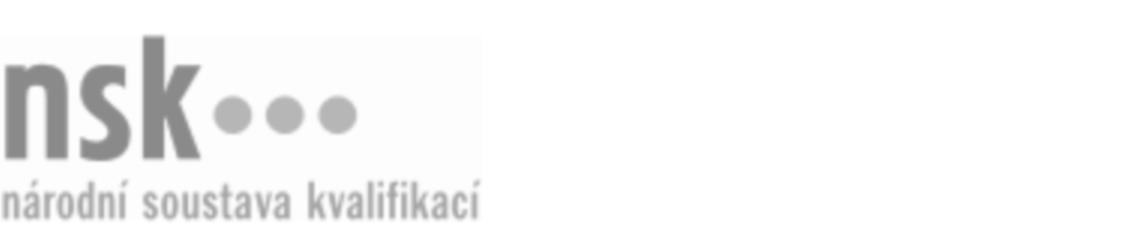 Autorizované osobyAutorizované osobyAutorizované osobyAutorizované osobyAutorizované osobyAutorizované osobyAutorizované osobyAutorizované osobyPaznehtář/paznehtářka (kód: 41-049-H) Paznehtář/paznehtářka (kód: 41-049-H) Paznehtář/paznehtářka (kód: 41-049-H) Paznehtář/paznehtářka (kód: 41-049-H) Paznehtář/paznehtářka (kód: 41-049-H) Paznehtář/paznehtářka (kód: 41-049-H) Paznehtář/paznehtářka (kód: 41-049-H) Paznehtář/paznehtářka (kód: 41-049-H) Autorizující orgán:Autorizující orgán:Ministerstvo zemědělstvíMinisterstvo zemědělstvíMinisterstvo zemědělstvíMinisterstvo zemědělstvíMinisterstvo zemědělstvíMinisterstvo zemědělstvíMinisterstvo zemědělstvíMinisterstvo zemědělstvíMinisterstvo zemědělstvíMinisterstvo zemědělstvíMinisterstvo zemědělstvíMinisterstvo zemědělstvíSkupina oborů:Skupina oborů:Zemědělství a lesnictví (kód: 41)Zemědělství a lesnictví (kód: 41)Zemědělství a lesnictví (kód: 41)Zemědělství a lesnictví (kód: 41)Zemědělství a lesnictví (kód: 41)Zemědělství a lesnictví (kód: 41)Povolání:Povolání:PaznehtářPaznehtářPaznehtářPaznehtářPaznehtářPaznehtářPaznehtářPaznehtářPaznehtářPaznehtářPaznehtářPaznehtářKvalifikační úroveň NSK - EQF:Kvalifikační úroveň NSK - EQF:333333Platnost standarduPlatnost standarduPlatnost standarduPlatnost standarduPlatnost standarduPlatnost standarduPlatnost standarduPlatnost standarduStandard je platný od: 21.10.2022Standard je platný od: 21.10.2022Standard je platný od: 21.10.2022Standard je platný od: 21.10.2022Standard je platný od: 21.10.2022Standard je platný od: 21.10.2022Standard je platný od: 21.10.2022Standard je platný od: 21.10.2022Paznehtář/paznehtářka,  28.03.2024 12:51:15Paznehtář/paznehtářka,  28.03.2024 12:51:15Paznehtář/paznehtářka,  28.03.2024 12:51:15Paznehtář/paznehtářka,  28.03.2024 12:51:15Paznehtář/paznehtářka,  28.03.2024 12:51:15Strana 1 z 2Strana 1 z 2Autorizované osobyAutorizované osobyAutorizované osobyAutorizované osobyAutorizované osobyAutorizované osobyAutorizované osobyAutorizované osobyAutorizované osobyAutorizované osobyAutorizované osobyAutorizované osobyAutorizované osobyAutorizované osobyAutorizované osobyAutorizované osobyNázevNázevNázevNázevNázevNázevKontaktní adresaKontaktní adresa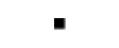 Kysilka KarelKysilka KarelKysilka KarelKysilka KarelKysilka KarelÚpická 501, 54233 Rtyně v PodkrkonošíÚpická 501, 54233 Rtyně v PodkrkonošíKysilka KarelKysilka KarelKysilka KarelKysilka KarelKysilka KarelÚpická 501, 54233 Rtyně v PodkrkonošíÚpická 501, 54233 Rtyně v PodkrkonošíÚpická 501, 54233 Rtyně v PodkrkonošíÚpická 501, 54233 Rtyně v PodkrkonošíMikulka PetrMikulka PetrMikulka PetrMikulka PetrMikulka PetrSadová 87, 50315 NechaniceSadová 87, 50315 NechaniceMikulka PetrMikulka PetrMikulka PetrMikulka PetrMikulka PetrSadová 87, 50315 NechaniceSadová 87, 50315 NechanicePaznehtář/paznehtářka,  28.03.2024 12:51:15Paznehtář/paznehtářka,  28.03.2024 12:51:15Paznehtář/paznehtářka,  28.03.2024 12:51:15Paznehtář/paznehtářka,  28.03.2024 12:51:15Paznehtář/paznehtářka,  28.03.2024 12:51:15Strana 2 z 2Strana 2 z 2